7 ЗАСЕДАНИЕ 1 СОЗЫВАВ соответствии с решением Собрания депутатов Карачевского сельского поселения  Козловского района Чувашской Республики от 09.12.2013 № 68/2 «О денежном содержании, порядке установления ежемесячных и иных дополнительных выплат лицам, замещающим должности муниципальной службы в органах местного самоуправления Карачевского сельского поселения Козловского района» (с изменениями от 27.12.2017 № 60/1, от 04.10.2019 № 119/3, от 27.10.2020 № 7/2), Собрание депутатов Козловского муниципального округа Чувашской Республики РЕШИЛО:1. Премировать по итогам работы за IV квартал 2022 года главу Карачевского сельского поселения Козловского района Чувашской Республики Плотникову Елену Геннадьевну с коэффициентом 1,0 (один) за фактически отработанное время по 20 декабря 2022 года.2. Настоящее решение вступает в силу со дня его подписания.3. Настоящее решение подлежит опубликованию в периодическом печатном издании «Козловский вестник» и размещению на официальном сайте Козловского района в сети «Интернет».Временно исполняющий обязанности Председателя Собрания депутатов Козловского муниципального округа Чувашской Республики  							 	  А.В. ГофманЧĂВАШ РЕСПУБЛИКИ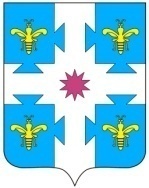 ЧУВАШСКАЯ РЕСПУБЛИКАКУСЛАВККА МУНИЦИПАЛЛА ОКРУГӖHДЕПУТАТСЕН ПУХӐВĔЙЫШĂНУ16.12.2022 21/91 №Куславкка хулиСОБРАНИЕ ДЕПУТАТОВКОЗЛОВСКОГОМУНИЦИПАЛЬНОГО ОКРУГАРЕШЕНИЕ 16.12.2022 № 21/91город КозловкаО премировании главы Карачевского сельского поселения Козловского района Чувашской Республики Плотниковой Елены Геннадьевны